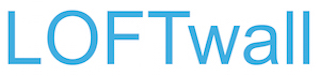 LOFTwall Contact 				Media Contact 	Rose Gutierrez, Marketing for LOFTwall		Reva Revis, Publicist for LOFTwallRose@LOFTwall.com  214.239.3162		revarevis@gmail.com 312.929.5025			 LOFTwall Introduces BLOX at NeoCon 2016 (space 7-6046)Also featured: full line of LOFTwall room dividers and privacy partition solutions designed to make workspaces work betterCHICAGO –LOFTwall, a leading designer and manufacturer of moveable, freestanding divider screen products for the contract and residential markets, is set to reveal BLOX, a new architecturally designed space utilization and sound management solution at NeoCon 2016. Held June 13-15 in Chicago’s Merchandise Mart, NeoCon is North America’s largest exposition and conference for the interior design profession. LOFTwall will exhibit in space 7-6046.“While open plan interiors are great for space utilization and collaboration, noise and sounds in these environments can become an unwelcome distraction that impacts creativity and productivity,” said Steve Kinder, founder of LOFTwall. “We designed BLOX to be an inspiring and stylish premium acoustically rated product that stands out from the typical drab and bulky range of acoustical panel products available in the market today.”The BLOX system manages sound control in a new way. Instead of being permanently affixed to existing walls or ceilings, BLOX is modular, and can be placed anywhere in an interior environment and moved around as needed. BLOX is offered in twelve tackable fabrics, ranging from elegant neutrals to bold brights, that are made with a premium wool felt finish.These soft, textured textiles absorb VOC pollutants. Made from 75 percent recycled content, the matte anodized frame is easy to set up and reconfigure. Both the frame and panels can be recycled.LOFTwall is also previewing a conceptual product, FLOX which is a modular, flexible acoustical partition that combines the unique design attributes of BLOX and LOFTwall’s popular FLEX product. Designed to absorb a wide range of noise typical in the open office environment, FLOX features multiple panel heights to create a unified design for collaborative spaces or desking configurations. Panels connect with a linking aluminum profile, and support is provided by a steel base plate. Multiple sections can link together to create any desired length or shape without the use of a tool. FLOX’s panel surface is 100 percent wool felt finish with a poly-fiber interior for sound absorption. More LOFTwall Products Featured at NeoCon 2016FLEX is a lightweight, flexible partition screen designed to maneuver effortlessly and conform to a wide range of interior environments. FLEX features sound absorbing, vertically formed, custom fabric panels with a premium soft-touch feel. These colorful fabric panels are also tackable for meeting notes, designs and other documents. The lightweight interchangeable panel design is available in 42” section widths. Link together multiple frames to create a FLEX width to fit virtually any environment. Modular and dynamic, FLEX bends both concave and convex, based on the needs of the space. The matte anodized frame is easy to set up and reconfigure. FLEX adds colorful style and flexibility to open workspaces, waiting rooms or other common areas.WAVEWAVE, LOFTwall’s award-winning visually dynamic divider screen is offered in both matte and rich wood-finished panels. The sculptural design features an aluminum frame and curved panels designed to reduce ambient light and sound. The lightweight modular design is available in 4’, 6’ and 8’ widths. WAVE adds flexibility and artistic design to office environments, waiting rooms or common areas.WEBThe sculptural design of the award-winning WEB divider screen provides space division without blocking natural light. WEB features overlapping and connecting elements that provide a unique visual appearance unlike any other functional wall products. The modular design of WEB creates a partition wall that is an easy to move design feature. WEB screens work well in office environments, lounges, waiting rooms or common areas. The modular, interlocking aluminum frame for WEB is available in 53” or 78” heights. A single unit is 52” or 100″ wide with optional add-on sections.MOBINow offered in black, LOFTwall’s popular MOBI is a playful and compact communication tool for smaller collaborative spaces when a large marker surface is simply too big and bulky. MOBI is easy to customize with LOFTwall's full range of finishes and panel options.FRAMEwallThe original LOFTwall product that started it all, FRAMEwall is a modern room divider screen system designed to add privacy and creativity to a wide range of spaces for living & working.FRAMEwall stylishly divides areas while maintaining an open flow throughout the space. The modular frame design consists of interchangeable panels and a recycled aluminum frame.Founded by Steve Kinder in 2008, LOFTwall designs and manufactures architecturally designed, flexible and functional freestanding divider screen products to help individuals and organizations better utilize space. LOFTwall divider screen products feature artistic and sculptural designs that add visual interest to both contract and residential environments. Built to order, LOFTwall products feature a modular frame made from 75 percent recycled content that can be easily customized with panels available in a wide range of colors and finishes. All LOFTwall products are made in Dallas, Texas.###